Junior Achievement Slovensko, n. o., Pribinova 4195/25, 811 09 Bratislava 
SOŠ podnikania, Masarykova 24, 080 01 Prešov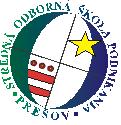 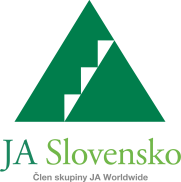 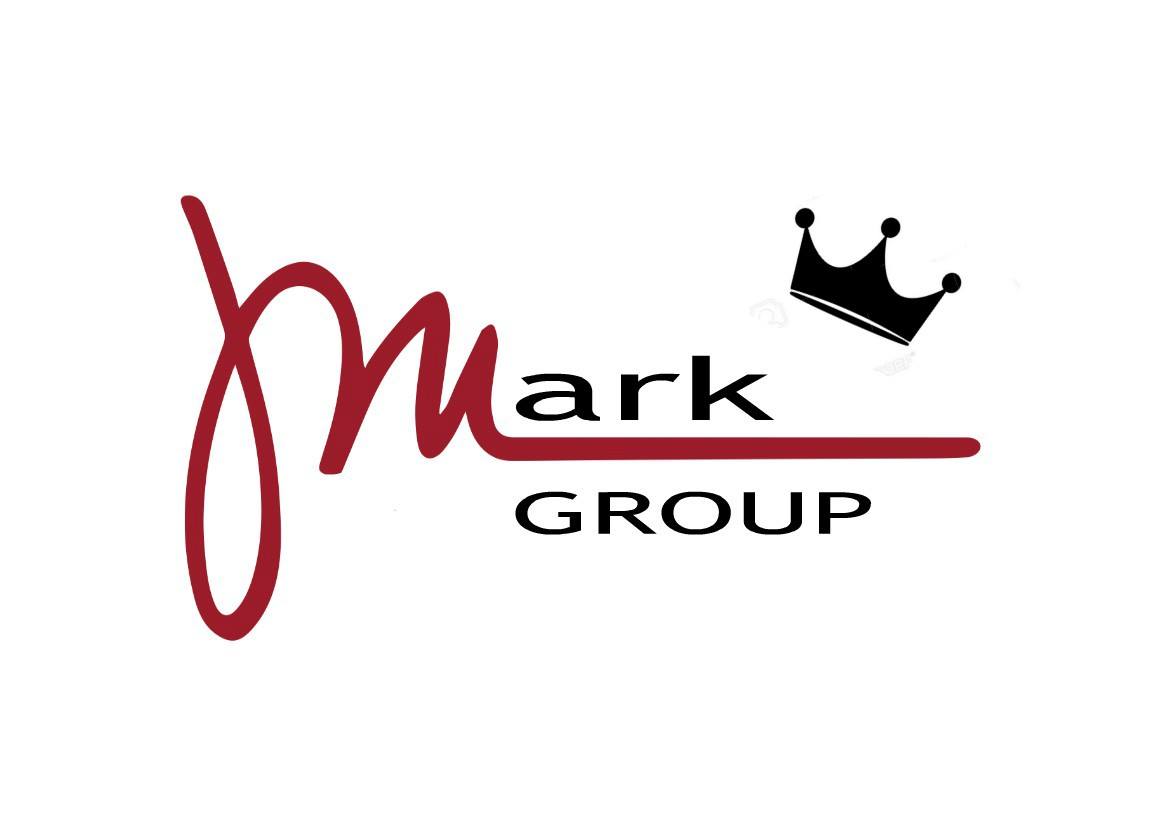 Podnikateľský plán1.  Príhovor prezidentaVážení  akcionári, partneri, odberatelia či spotrebitelia či kolegovia,V septembri sme sa stretli na predmete Aplikovanej ekonómie. Ako trieda už sme spolu začali tretí rok, teda ako dobrý a ucelený kolektív, ktorý sa pozná navzájom. Na predmete Aplikovanej ekonómie sme prišli do styku so skutočnosťou, že budeme zapojení do projektu Junior Achievement Slovensko, kde sa na vlastnú kožu vyskúšame reálne vedenie podniku ako celku.  Preto sme sa rozhodli vytvoriť si spoločnosť s názvom MarkGroup.Veľká vďaka patrí hlavne neziskovej organizácii Junior Achievement, vďaka ktorej sme dostali túto úžasnú príležitosť, našej škole a takisto aj nášmu pánovi učiteľovi a koordinátorovi, Ing. Miroslavovi Vrabľovi.Naša firma sa bude počas tohto roku bude venovať činnostiam úzko spojeným s rozveseľovaním ľudí, čiže ich nakŕmením a postaraním sa o ich zábavu. Budeme sa venovať príprave a predaju zákuskov a koláčikov, vďaka ktorým sa pozdvihne nálada nejednému zákazníkovi. No naším hlavným cieľom bude uskutočnenie študentského Valentínskeho plesu, ktorý sa bude konať vo februári budúceho kalendárneho roku. Srdečne si Vás všetkých týmto dovoľujem pozvať na túto akciu aby ste mali možnosť vidieť výsledky našej práce.Všetkým Vám vážení prítomní sa chcem srdečne poďakovať za vloženú dôveru ako prezident tejto firmy, za vašu podporu a snahu pomôcť nám. Verím, že spolu dosiahneme výborné výsledky a spoločne dosiahneme všetky stanovené ciele.           Marek Tančák
                     Prezident MarkGroup2.  Opis podnikuFirma Mark Group bola založená v rámci projektu spoločnosti Junior Achievement Slovensko, kde bola následne zaregistrovaná. Založenie a fungovanie tejto JA firmy je v kompetencii študentov aplikovanej ekonómie pri Strednej odbornej škole podnikania, Masarykova 24 v Prešove, kde aj sídli.Peňažné vklady do tejto firmy vložilo 100 akcionárov, ktorý na valnom zhromaždení, ktoré sa konalo dňa odsúhlasili predstavenstvo na vedúcich postoch v tomto zložení:Prezident firmy				Marek TančákViceprezident pre marketing		Dominika KubováViceprezident pre výrobu		Tamara AngelovičováViceprezident pre financie		Vanesa AntolováViceprezident pre ľudské zdroje	Stella DžačovskáSpoločnosť má štyri oddelenia, a to oddelenie marketingu, výroby, financií a ľudských zdrojov. Organizačná štruktúra firmy je popísaná v prílohe č. 1, kde sú opísané posty všetkých zúčastnených, vrátane prezidenta, asistenta prezidenta, viceprezidentov      a 15 zamestnancov podniku.2.1  VýrobaMark Group, JA firma sa v tomto školskom roku bude zaoberať výrobou sladkých pochutín pre študentov pre dané obdobie. Vyrobené výrobky budú určené na predaj naším študentom, prípadne aj iným záujemcom. Získané financie budú použité na nákup surovín pre ďalšiu výrobu, a taktiež na platy a vyplatenie dividend.Popis výrobkov:Čokoládové postavičkyAko oddelenie výroby sme sa rozhodli vlastnoručne vyrábať na vianočné obdobie čokoládky s vianočným motívom. Čokoládky budú vyrobené z roztopenej bielej čokolády do ktorej budeme pridávať sladkosti tak, aby to vyzeralo ako vianočná postavička. Po stuhnutí ich nakrájame, zabalíme do fólie a obviažeme stužkou. Našimi dodávateľmi pre výrobu tohto produktu budú obchodné reťazce Tesco, a. s.  a Kaufland,  v. o. s.Čokoládové kockyTieto výrobky budú vyrobené z tmavej čokolády. Na roztopenú čokoládu naukladáme keksíky a zalejeme čokoládou. Na vrch ako ozdobu sme zvolili farebné čokoládové dražé. Necháme stuhnúť a nakrájame na kocky primeranej veľkosti. Zabalíme do fólie a zaviažeme ozdobnou stužkou. Dodávateľmi pre výrobu týchto produktov budú taktiež obchodné reťazce Tesco, a.s. a Kaufland,  v.o.s.2.2  FinancieV našej firmy nám ide predovšetkým o uspokojenie potrieb našich zákazníkov čo v najväčšom rozsahu , najlepšej kvalite a v takých platobných podmienkach, ktoré budú vyhovovať obom stranám. Tento princíp ovláda všetky naše oddelenia. V oddelení financií, sa snažíme naše náklady premyslieť, zhodnotiť a následne vybrať čo najvhodnejšiu možnosť aby sme nepriviedli našu firmu do krachu, naši zamestnanci boli vhodne odmenení a akcionárom boli odovzdané ich dividendy. Naše záväzky sú pre nás veľmi dôležité a ich zodpovedanie je urgentné.NákladyNáklady na výrobu našej tematickej čokoládky sa pohybujú okolo sumy 0,46€. Táto suma nemusí byť presná vzhľadom k možným vyskytnutým chybám vo výrobe.Konkurenčné ceny Na trhu sa produkty z cukrárskej oblasti pohybujú na dosť vysokej platobnej úrovni, ktorá by mala zodpovedať ich kvalitu. Myslíme, že symbolická cena 1 € je v skutku odôvodnená. Cena je vhodná určená v rámci špeciálnych maškŕt (tematických), ku ktorým sa môžu zákazníci na trhu dostať. Dopyt zákazníkovAko sme v našom prieskume zistili, ľudia sú si ochotní v nami uvedenej cene zakúpiť náš produkt. Tento produkt je veľmi výnimočný hlavne svojou podstatou a to, že je celý jedlý a jeho námet spočíva od nami danej, alebo od zákazníkovej požiadavky. Už len pre túto skutočnosť predpokladáme, že jeho uvedenie na trh môže potencionálnych zákazníkov ohromiť a doviesť k následnej kúpe či už ako darček alebo pre vlastné potešeniePočiatočný kapitál: vklady akcionárov: 100 * 2€Spolu: 200€Rozpočet nepriamych nákladov:Marketing (prezentácia, reklama, propagácia)	2€Kancelárske potreby(papier, písacie potreby)	2€Kalkulácie1, Tematická čokoládka:Tržby									Náklady
Výrobky:	50,00€						Výroba:	 23,00€Spolu:		50,00€						Výsledok hospodáreniaVH: 50,00€ - 23,00€VH: 27,00€2, Kit-Kat kocka:Tržby									Náklady
Výrobky:	35,00€						Výroba:	 19,50€Spolu:		35,00€						Výsledok hospodáreniaVH: 35,00€ - 19,50€VH: 15,50€Počiatočný kapitálRozpočet nákladov na jednotlivé výrobky a službyVýnosyNákladyZisky po zdaneníRozdelenie čistého zisku2.3  MarketingNáš tím sa skladá zo 4 členov. Sme zodpovedný za vytvorenie a rozvoj marketingovej stratégie, rozvíjanie reklamnej kampane a predaj. Marketingová stratégiaCieľom našej marketingovej stratégie je vytvoriť reklamnú kampaň vo forme webových stránok, plagátov našich produktov a následne ich dostať do povedomia čo najširšiemu spektru zákazníkov. Propagácia bude prebiehať na rôznych akciách vytvorenými našou firmou a v priestoroch strednej odbornej školy podnikania. Najdôležitejším cieľom je si vytvoriť imidž a presvedčiť zákazníkov o kvalite našich produktov. Situačná analýzaNaša firma MarkGroup sa zaoberá výrobou rôznych produktov vo forme cukroviniek všetkých druhov a plánovaním akcií na pozemku školy. Na škole sme momentálne jediná firma a nemáme žiadnu konkurenciu s výnimkou školského bufetu. Našou prioritou je vytvoriť čo najviac produktov odlišných od konkurencie a presvedčiť zákazníkov k ich kúpe. 2.4  Ľudské zdrojeTím oddelenia ľudských zdrojov má na starosti podnikový plán miezd, informácie o mzdách, o vlastníctve podniku (viď. príloha č.2), zaznamenávanie dochádzky, udržiavanie podnikovej morálky, riešenie konfliktov a má zabezpečiť dobré, bezproblémové fungovanie firmy, aby ostatní členovia firmy vedeli spoločne pracovať ako tím. Najdôležitejšou úlohou oddelenia ľudských zdrojov je zodpovednosť voči spoločnosti.
Pracovníci ľudských zdrojov musia rozumieť všetkým aspektom operácií spoločnosti, musia byť informovaní o problémoch jednotlivých oddelení a mali by sa snažiť všetko vyriešiť spoločne s ostatnými členmi spoločnosti a tým by mali pomôcť firme dosiahnuť stanovené ciele.Plán miezdmanažment spoločnosti:  2€ / obdobieostatní pracovníci:  0,30€ / hodinaPríloha č.1Organizačná štruktúra podniku	Riaditeľ	Marek Tančák	VP pre marketing	VP pre výrobu	VP pre financie	VP pre ľudské zdroje	Dominika Kubová	Tamara Angelovičová	Vanesa Antolová	Stella Džačovská	Simona Šidlovská	Barbora Horvátová	Bianka Endrizalová	Monika Skladaná	Silvia Karaffová	Klára Vojteková	Mário Džubara	Valéria Reváková	Martin Kohlmayer	Klaudia Ferková	Nikola Kožušková	Radoslav Holečko	Branislav Lorincz	Patrícia Múdra	Simona Kitková	Asistent prezidenta Katarína KubíkováPríloha č.2Vlastnícka štruktúra JA FirmyVýsledná výrobná cenaPredajná cenaTematická čokoládka(1 kus)0,46€1,00€Spolu  (50 kusov)23,00€50,00€Výsledná výrobná cenaPredajná cenaKit-Kat kocka (1 kus)0,39€0,70€Spolu  (50 kusov)19,50€35,00€Názov položkySumaVklady akcionárov200,00 €Pôžičky od zamestnancov5,00 €Spolu205,00 €VýrobokNáklady na 1ksPočet kusovNáklady spoluTematická čokoládka0,46€5023,00€Kit-Kat kocka0,39€5019,20€Spolu--42,50 €VýrobkyVýnosyTematická čokoládka50,00€Kit-Kat kocka35,00€S P O L U85,00€SlužbyVýnosyŠtudentský ples650,00 €Celkovo služby650,00 €VýnosyVýnosyPredaj výrobkov85,00 €Predaj služieb650,00 €Celkom735,00 €NÁKLADYNÁKLADYVýroba výrobkov a služieb635,00 €Odmeny manažmentu10,00 €Mzdy zamestnancov15,00 €Celkom660,00 €Zisk po zdaneníZisk po zdaneníZisk pred zdanením75,00 €Daň z príjmov (21 %)15,75 €Celkom59,25 €Rozdelenie čistého ziskuRozdelenie čistého ziskuDividenda 80,00 %47,40 €Likvidácia podniku 20,00 %11,85 €Celkom59,25 €AkcionáriPočet akcionárovVyjadrenie v %Zamestnanci Mark Group2142Zamestnanci školy32,1Ostatní akcionári2755,9Spolu51100 %